ПРОТОКОЛ № _____Доп. Вр.                    в пользу                                           Серия 11-метровых                    в пользу                                            Подпись судьи : _____________________ /_________________________ /ПредупрежденияУдаленияПредставитель принимающей команды: ______________________ / _____________________ Представитель команды гостей: _____________________ / _________________________ Замечания по проведению игры ______________________________________________________________________________________________________________________________________________________________________________________________________________________________________________________________________________________________________________________________________________________________________________________________________________________________________________________________________________________________________________________________Травматические случаи (минута, команда, фамилия, имя, номер, характер повреждения, причины, предварительный диагноз, оказанная помощь): _________________________________________________________________________________________________________________________________________________________________________________________________________________________________________________________________________________________________________________________________________________________________________________________________________________________________________Подпись судьи:   _____________________ / _________________________Представитель команды: ______    __________________  подпись: ___________________    (Фамилия, И.О.)Представитель команды: _________    _____________ __ подпись: ______________________                                                             (Фамилия, И.О.)Лист травматических случаевТравматические случаи (минута, команда, фамилия, имя, номер, характер повреждения, причины, предварительный диагноз, оказанная помощь)_______________________________________________________________________________________________________________________________________________________________________________________________________________________________________________________________________________________________________________________________________________________________________________________________________________________________________________________________________________________________________________________________________________________________________________________________________________________________________________________________________________________________________________________________________________________________________________________________________________________________________________________________________________________________________________________________________________________________________________________________________________________________________________________________________________________________________________________________________________________________________________________________________________________________________________________________________________________________________________________________________________________________________________________________________________________________________________________________________________________________________________Подпись судьи : _________________________ /________________________/ 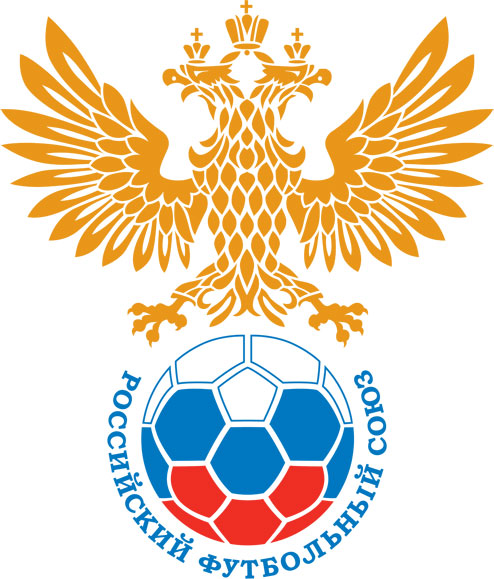 РОССИЙСКИЙ ФУТБОЛЬНЫЙ СОЮЗМАОО СФФ «Центр»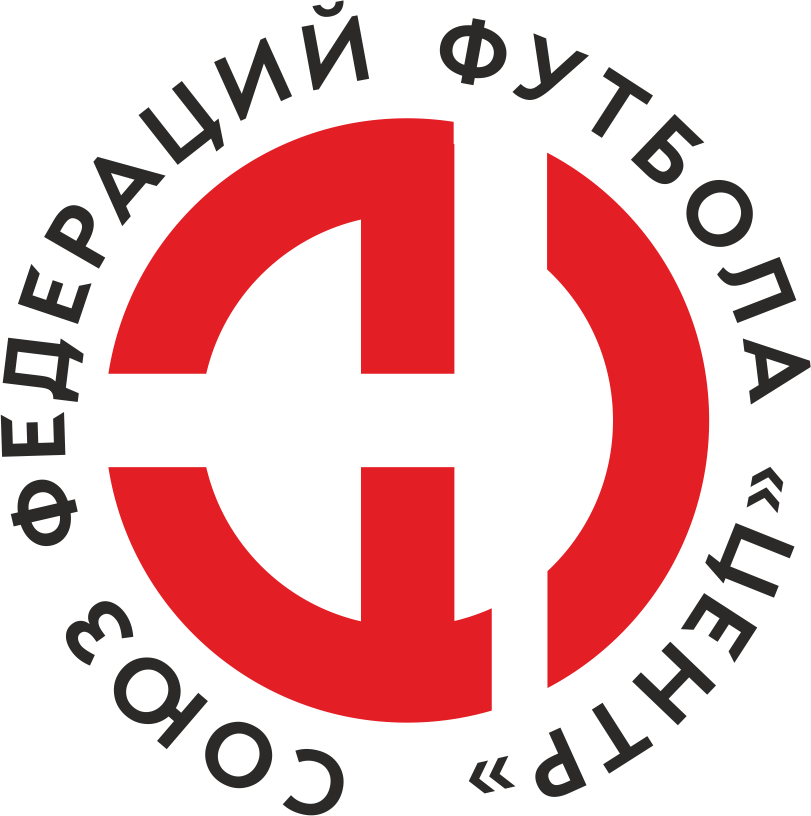    Первенство России по футболу среди команд III дивизиона, зона «Центр» _____ финала Кубка России по футболу среди команд III дивизиона, зона «Центр»Дата:16 июля 2019Космонавт (Калуга)Космонавт (Калуга)Космонавт (Калуга)Космонавт (Калуга)Спартак (Россошь)Спартак (Россошь)команда хозяевкоманда хозяевкоманда хозяевкоманда хозяевкоманда гостейкоманда гостейНачало:16:30Освещение:ЕстественноеЕстественноеКоличество зрителей:0Результат:1:7в пользуСпартак (Россошь)1 тайм:0:4в пользув пользу Спартак (Россошь)Судья:Таекин Павел  (Рязань)кат.1 помощник:Руднев Владислав (Липецк)кат.2 помощник:Скаков Владислав (Липецк)кат.Резервный судья:Резервный судья:Шабанов Антонкат.Инспектор:Чвякин Леонид Дмитриевич (Орел)Чвякин Леонид Дмитриевич (Орел)Чвякин Леонид Дмитриевич (Орел)Чвякин Леонид Дмитриевич (Орел)Делегат:СчетИмя, фамилияКомандаМинута, на которой забит мячМинута, на которой забит мячМинута, на которой забит мячСчетИмя, фамилияКомандаС игрыС 11 метровАвтогол0:1Александр РыболовлевСпартак (Россошь)70:2Александр КолпаковСпартак (Россошь)110:3Александр КолпаковСпартак (Россошь)180:4Максим ЛяшенкоСпартак (Россошь)380:5Максим ЛяшенкоСпартак (Россошь)590:6Кирилл Коновалов Спартак (Россошь)651:6Серафим ВерещагинКосмонавт (Калуга)661:7Александр КолпаковСпартак (Россошь)90+Мин                 Имя, фамилия                          КомандаОснованиеРОССИЙСКИЙ ФУТБОЛЬНЫЙ СОЮЗМАОО СФФ «Центр»РОССИЙСКИЙ ФУТБОЛЬНЫЙ СОЮЗМАОО СФФ «Центр»РОССИЙСКИЙ ФУТБОЛЬНЫЙ СОЮЗМАОО СФФ «Центр»РОССИЙСКИЙ ФУТБОЛЬНЫЙ СОЮЗМАОО СФФ «Центр»РОССИЙСКИЙ ФУТБОЛЬНЫЙ СОЮЗМАОО СФФ «Центр»РОССИЙСКИЙ ФУТБОЛЬНЫЙ СОЮЗМАОО СФФ «Центр»Приложение к протоколу №Приложение к протоколу №Приложение к протоколу №Приложение к протоколу №Дата:16 июля 201916 июля 201916 июля 201916 июля 201916 июля 2019Команда:Команда:Космонавт (Калуга)Космонавт (Калуга)Космонавт (Калуга)Космонавт (Калуга)Космонавт (Калуга)Космонавт (Калуга)Игроки основного составаИгроки основного составаЦвет футболок: Синие       Цвет гетр: ЧерныеЦвет футболок: Синие       Цвет гетр: ЧерныеЦвет футболок: Синие       Цвет гетр: ЧерныеЦвет футболок: Синие       Цвет гетр: ЧерныеНЛ – нелюбительНЛОВ – нелюбитель,ограничение возраста НЛ – нелюбительНЛОВ – нелюбитель,ограничение возраста Номер игрокаЗаполняется печатными буквамиЗаполняется печатными буквамиЗаполняется печатными буквамиНЛ – нелюбительНЛОВ – нелюбитель,ограничение возраста НЛ – нелюбительНЛОВ – нелюбитель,ограничение возраста Номер игрокаИмя, фамилияИмя, фамилияИмя, фамилия1Дмитрий Мельниченко Дмитрий Мельниченко Дмитрий Мельниченко 18Владимир Кисенков Владимир Кисенков Владимир Кисенков 4Александр Скворцов Александр Скворцов Александр Скворцов 12Петр Барбарас Петр Барбарас Петр Барбарас 20Александр Игнахин Александр Игнахин Александр Игнахин 5Дмитрий Чекарев Дмитрий Чекарев Дмитрий Чекарев 14Антон Кузнецов (к)Антон Кузнецов (к)Антон Кузнецов (к)2Егор Заяц Егор Заяц Егор Заяц 7Александр Немыченков Александр Немыченков Александр Немыченков 6Ян Козюченко Ян Козюченко Ян Козюченко 21Антон Кузьмичев Антон Кузьмичев Антон Кузьмичев Запасные игроки Запасные игроки Запасные игроки Запасные игроки Запасные игроки Запасные игроки 16Александр АникинАлександр АникинАлександр Аникин15Ярослав КусовЯрослав КусовЯрослав Кусов19Серафим ВерещагинСерафим ВерещагинСерафим Верещагин17Кирилл ХитрыхКирилл ХитрыхКирилл Хитрых11Алексей ГалаевАлексей ГалаевАлексей Галаев24Артем ДудникАртем ДудникАртем ДудникТренерский состав и персонал Тренерский состав и персонал Фамилия, имя, отчествоФамилия, имя, отчествоДолжностьДолжностьТренерский состав и персонал Тренерский состав и персонал 1Тренерский состав и персонал Тренерский состав и персонал 234567ЗаменаЗаменаВместоВместоВместоВышелВышелВышелВышелМинМинСудья: _________________________Судья: _________________________Судья: _________________________11Ян КозюченкоЯн КозюченкоЯн КозюченкоКирилл ХитрыхКирилл ХитрыхКирилл ХитрыхКирилл Хитрых464622Дмитрий МельниченкоДмитрий МельниченкоДмитрий МельниченкоАлександр АникинАлександр АникинАлександр АникинАлександр Аникин5555Подпись Судьи: _________________Подпись Судьи: _________________Подпись Судьи: _________________33Александр ИгнахинАлександр ИгнахинАлександр ИгнахинСерафим ВерещагинСерафим ВерещагинСерафим ВерещагинСерафим Верещагин5757Подпись Судьи: _________________Подпись Судьи: _________________Подпись Судьи: _________________44Петр БарбарасПетр БарбарасПетр БарбарасЯрослав КусовЯрослав КусовЯрослав КусовЯрослав Кусов7373556677        РОССИЙСКИЙ ФУТБОЛЬНЫЙ СОЮЗМАОО СФФ «Центр»        РОССИЙСКИЙ ФУТБОЛЬНЫЙ СОЮЗМАОО СФФ «Центр»        РОССИЙСКИЙ ФУТБОЛЬНЫЙ СОЮЗМАОО СФФ «Центр»        РОССИЙСКИЙ ФУТБОЛЬНЫЙ СОЮЗМАОО СФФ «Центр»        РОССИЙСКИЙ ФУТБОЛЬНЫЙ СОЮЗМАОО СФФ «Центр»        РОССИЙСКИЙ ФУТБОЛЬНЫЙ СОЮЗМАОО СФФ «Центр»        РОССИЙСКИЙ ФУТБОЛЬНЫЙ СОЮЗМАОО СФФ «Центр»        РОССИЙСКИЙ ФУТБОЛЬНЫЙ СОЮЗМАОО СФФ «Центр»        РОССИЙСКИЙ ФУТБОЛЬНЫЙ СОЮЗМАОО СФФ «Центр»Приложение к протоколу №Приложение к протоколу №Приложение к протоколу №Приложение к протоколу №Приложение к протоколу №Приложение к протоколу №Дата:Дата:16 июля 201916 июля 201916 июля 201916 июля 201916 июля 201916 июля 2019Команда:Команда:Команда:Спартак (Россошь)Спартак (Россошь)Спартак (Россошь)Спартак (Россошь)Спартак (Россошь)Спартак (Россошь)Спартак (Россошь)Спартак (Россошь)Спартак (Россошь)Игроки основного составаИгроки основного составаЦвет футболок: Белые   Цвет гетр:  БелыеЦвет футболок: Белые   Цвет гетр:  БелыеЦвет футболок: Белые   Цвет гетр:  БелыеЦвет футболок: Белые   Цвет гетр:  БелыеНЛ – нелюбительНЛОВ – нелюбитель,ограничение возрастаНЛ – нелюбительНЛОВ – нелюбитель,ограничение возрастаНомер игрокаЗаполняется печатными буквамиЗаполняется печатными буквамиЗаполняется печатными буквамиНЛ – нелюбительНЛОВ – нелюбитель,ограничение возрастаНЛ – нелюбительНЛОВ – нелюбитель,ограничение возрастаНомер игрокаИмя, фамилияИмя, фамилияИмя, фамилия1Олег Река Олег Река Олег Река 4Алексей Клименко  Алексей Клименко  Алексей Клименко  5Игорь Коломейченко Игорь Коломейченко Игорь Коломейченко 18Кирилл Исайкин Кирилл Исайкин Кирилл Исайкин 3Валерий Шумский Валерий Шумский Валерий Шумский 2Евгений Авдонин Евгений Авдонин Евгений Авдонин 14Александр Царенко Александр Царенко Александр Царенко 15Александр Рыболовлев Александр Рыболовлев Александр Рыболовлев 20Александр Колпаков Александр Колпаков Александр Колпаков 21Андрей Кальченко Андрей Кальченко Андрей Кальченко 9Максим Ляшенко (к)Максим Ляшенко (к)Максим Ляшенко (к)Запасные игроки Запасные игроки Запасные игроки Запасные игроки Запасные игроки Запасные игроки 34Николай ДубровинНиколай ДубровинНиколай Дубровин19Кирилл Коновалов Кирилл Коновалов Кирилл Коновалов 13Владислав ЛяпинВладислав ЛяпинВладислав Ляпин12Давид АлексеевДавид АлексеевДавид Алексеев10Дмитрий ГладкихДмитрий ГладкихДмитрий Гладких7Ярослав ПлевакоЯрослав ПлевакоЯрослав Плевако11Андрей КунаховАндрей КунаховАндрей КунаховТренерский состав и персонал Тренерский состав и персонал Фамилия, имя, отчествоФамилия, имя, отчествоДолжностьДолжностьТренерский состав и персонал Тренерский состав и персонал 1Тренерский состав и персонал Тренерский состав и персонал 234567Замена Замена ВместоВместоВышелМинСудья : ______________________Судья : ______________________11Валерий ШумскийВалерий ШумскийКирилл Коновалов 4522Кирилл ИсайкинКирилл ИсайкинВладислав Ляпин61Подпись Судьи : ______________Подпись Судьи : ______________Подпись Судьи : ______________33Андрей КальченкоАндрей КальченкоДавид Алексеев75Подпись Судьи : ______________Подпись Судьи : ______________Подпись Судьи : ______________44556677        РОССИЙСКИЙ ФУТБОЛЬНЫЙ СОЮЗМАОО СФФ «Центр»        РОССИЙСКИЙ ФУТБОЛЬНЫЙ СОЮЗМАОО СФФ «Центр»        РОССИЙСКИЙ ФУТБОЛЬНЫЙ СОЮЗМАОО СФФ «Центр»        РОССИЙСКИЙ ФУТБОЛЬНЫЙ СОЮЗМАОО СФФ «Центр»   Первенство России по футболу среди футбольных команд III дивизиона, зона «Центр» _____ финала Кубка России по футболу среди футбольных команд III дивизиона, зона «Центр»       Приложение к протоколу №Дата:16 июля 2019Космонавт (Калуга)Спартак (Россошь)команда хозяевкоманда гостей